ΠΡΟΚΗΡΥΞΗ ΠΑΙΔΙΚΩΝ ΠΡΩΤΑΘΛΗΜΑΤΩΝ 2017-2018Η Ένωση Ποδοσφαιρικών Σωματείων Αχαΐας, έχοντας υπόψη της:1. Την Αθλητική Νομοθεσία, για το Ερασιτεχνικό Ποδόσφαιρο, που σήμερα ισχύει.2. Τον Κανονισμό Αγώνων Ποδοσφαίρου (Κ.Α.Π.), όπως τροποποιήθηκε και συμπληρώθηκε και που σήμερα ισχύει.3. Τον Κανονισμό Παιδείας, όπως σήμερα ισχύει.4. Το Καταστατικό της Ε.Π.Σ. Αχαΐας.5. Την με αριθμ. απόφασης 6/27-7-2017  Προκήρυξη της Ε.Π.Σ. Αχαΐας για τους αγώνες των τοπικών Πρωταθλημάτων της, περιόδου 2017-2018, και 6. Την 8/11-9-2017 απόφαση του Δ.Σ. της Ε.Π.Σ. Αχαΐας για τη διεξαγωγή των Πρωταθλημάτων ΝΕΩΝ , ΠΑΙΔΩΝ, ΠΡΟΠΑΙΔΩΝ, ΤΖΟΥΝΙΟΡ , ΠΡΟΤΖΟΥΝΙΟΡ ΚΑΙ ΑΣΤΕΡΑΚΙΑ περιόδου 2017-2018, για την καλύτερη απασχόληση του νεανικού αθλητικού δυναμικού των ερασιτεχνών ποδοσφαιριστών των Σωματείων της Ε.Π.Σ. Αχαΐας και την τόνωση του αθλητικού πνεύματος και εν γένει της αθλητικής δραστηριότητας στην περιοχή της Ένωσής μας.ΠΡΟΚΗΡΥΣΣΕΙΤα  Πρωταθλήματα  ΝΕΩΝ - ΠΑΙΔΩΝ – ΠΡΟΠΑΙΔΩΝ – ΤΖΟΥΝΙΟΡ – ΠΡΟΤΖΟΥΝΙΟΡ-ΑΣΤΕΡΑΚΙΑ Η διεξαγωγή των αγώνων για τα παραπάνω Πρωταθλήματα γίνεται σύμφωνα με τους όρους που ακολουθούν, που παίρνουν υπόψη τους Κανονισμούς Πρωταθλημάτων και πεδιάς, αλλά και τον ιδιαίτερο χαρακτήρα των αγώνων και των αθλητών (ηλικία, σωματική διάπλαση κλπ.) που συγκροτούν τις ομάδες. Ορίζεται αρμόδια Επιτροπή αγώνων όπου θα έχει την ευθύνη της οργάνωσης και διεξαγωγής των Πρωταθλημάτων.ΑΡΘΡΟ  1ΔΗΛΩΣΗ  ΣΥΜΜΕΤΟΧΗΣ1.		Δικαίωμα συμμετοχής έχουν όλα τα εγγεγραμμένα  σωματεία στη δύναμη της Ε.Π.Ο.,  της Ε.Π.Σ ΑΧΑΙΑΣ. 2. 	Η δήλωση συμμετοχής σημαίνει ανεπιφύλακτη αποδοχή των όρων της προκήρυξης.3. 	Τα σωματεία που θα συμμετάσχουν στα πρωταθλήματα πρέπει υποχρεωτικά να υποβάλουν συμπληρωμένη με όλα τα ζητούμενα στοιχεία, την έντυπη δήλωση συμμετοχής που τους χορηγείται με μέριμνα της Ε.Π.Σ.ΑΧΑΙΑΣ., το αργότερο μέχρι την  25/9/2017 για τις κατηγορίες ΝΕΩΝ (u-20), ΠΑΙΔΩΝ(u-16), ΠΡΟΠΑΙΔΩΝ(u-14) και 15/10/2017 για τις κατηγορίες ΤΖΟΥΝΙΟΡ(u-12)– ΠΡΟΤΖΟΥΝΙΟΡ(u-10)-ΑΣΤΕΡΑΚΙΑ (u-8) οι δηλώσεις συμμετοχής γίνονται αναγκαστικά με την καταβολή τουλάχιστον του παραβόλου ενός αθλητή από κάθε ηλικιακή κατηγορία που δηλώνεται (25 € όπως αναφέρεται παρακάτω).4.	O προπονητής πρέπει να είναι κάτοχος της Ειδικής Ταυτότητας από την Ε.Π.Ο., σε ισχύ (να λήγει στις 31-12-2018).5.		Με τη δήλωση συμμετοχής τα σωματεία καταβάλουν  ετήσια συνδρομή και δικαίωμα συμμετοχής στο αντίστοιχο πρωτάθλημα,  το χρηματικό παράβολο των 25,00 € (ΕΙΚΟΣΙ ΠΕΝΤΕ euro),  για κάθε ΑΘΛΗΤΗ ανά κατηγορία ξεχωριστά. Η καταβολή του ατομικού παραβόλου ανά αθλητή μπορεί να γίνει με τους εξής τρόπους:  1)από το σωματείο με λίστα αθλητών ανά κατηγορία 2)από τον κηδεμόνα στα γραφεία της ένωσης ποδοσφαιρικών σωματείων Αχαΐας 3)σε ειδικό λογαριασμό σε συνεργαζόμενη τράπεζα με την ένωση και παράδοση του γραμματίου είσπραξης με αναγραμμένα το ονοματεπώνυμο του αθλητή την χρονολογία γέννησης του τις ηλικιακές κατηγορίες που αγωνίζεται και το σωματείο στο οποίο αγωνίζεται. Τα χρήματα πρέπει να έχουν καταβληθεί έως την έναρξη του πρωταθλήματος για να έχουν δικαίωμα συμμετοχής οι αθλητές των ομάδων.Σημείωση: Σωματείο που θα δηλώσει συμμετοχή σε μία ή και περισσότερες κατηγορίες παιδικών πρωταθλημάτων και δεν κατέλθει να αγωνιστεί σε τρεις αγώνες,  σημαίνει παραίτηση βάσει Κ.Α.Π. ΑΡΘΡΟ  2ΟΡΟΙ ΣΥΜΜΕΤΟΧΗΣ  ΟΜΑΔΩΝΠροσοχή: Για να συμμετάσχει ένα Σωματείο στο παιδικό πρωτάθλημα πρέπει απαραίτητα να τηρεί τις παρακάτω προϋποθέσεις για την κάθε κατηγορία που θα συμμετέχει. Α) Κατηγορία Νέων: Θα πρέπει απαραίτητα κατά την ημέρα της κλήρωσης να έχει στο δυναμολόγιο του τουλάχιστον 8 ΔΠ γεννηθέντων τα έτη 1997 ΚΑΙ ΜΙΚΡΟΤΕΡΟΥΣ (1998-1999,κλπ.) β) Κατηγορία Παίδων: Θα πρέπει απαραίτητα κατά την ημέρα της κλήρωσης να έχει στο δυναμολόγιο του τουλάχιστον 11 ΔΠ γεννηθέντων τα έτη 2002-2003 . γ) Κατηγορία  Προπαίδων: Κατά την ημέρα της κλήρωσης τουλάχιστον 11 ΔΠ γεννηθέντων τα έτη 2004-2005  δ) Κατηγορία Τζούνιορ: Κατά την ημέρα της κλήρωσης τουλάχιστον 7 ΔΠ γεννηθέντων τα έτη 2006-07. ε) Κατηγορία  Προτζούνιορ: Τουλάχιστον 7 πιστοποιητικά γέννησης ποδοσφαιριστών γεννηθέντων τα έτη 2008-09.Στ) Κατηγορία Αστεράκια: Τουλάχιστον 7 πιστοποιητικά γέννησης ποδοσφαιριστών γεννηθέντων τα έτη 2010-2011.Δύο (2) σωματεία, σε μία ή και όλες τις κατηγορίες, δύνανται να συνεργαστούν και να δηλώσουν από κοινού ομάδα με κοινή Κατάσταση Υγείας θεωρημένη από την ΕΠΣΑ , με σκοπό όλοι οι αθλητές να έχουν δικαίωμα στο παιχνίδι  και στην άθληση. Η Επιτροπή Παιδικών πρωταθλημάτων έχει το δικαίωμα να απορρίψει συνεργασίες που αντιτίθεται στο συγκεκριμένο σκοπό. Κάθε σωματείο δύναται  να συμμετάσχει σε μία ή περισσότερες κατηγορίες, με μία  ομάδα ανά κατηγορία ή και  δεύτερη ομάδα  στην ίδια κατηγορία, με απόφαση της Επιτροπής Παιδικών Πρωταθλημάτων.Σε περίπτωση που σωματείο συμμετάσχει με 2η ομάδα  στην ίδια κατηγορία, οι ομάδες ΕΑΝ ΕΙΝΑΙ ΔΥΝΑΤΟΝ δεν  Θα  ανήκουν στον ίδιο  όμιλο  της κατηγορίας αυτής.Τα τμήματα του κάθε Σωματείου θα αγωνίζονται υποχρεωτικά με την κατάσταση υγείας θεωρημένη από την ΕΠΣΑ και τα δελτία αθλητικής ιδιότητας των ποδοσφαιριστών για τις  κατηγορίες των ΝΕΩΝ,ΠΑΙΔΩΝ, ΠΡΟΠΑΙΔΩΝ, JUNIOR. Για την κατηγορία  Προτζούνιορ και αστεράκια με κατάσταση υγείας θεωρημένη από την Ε.Π.Σ.Α. και το  πιστοποιητικό  γέννησης με φωτογραφία πρόσφατης  έκδοσης.  Για τους αλλοδαπούς ποδοσφαιριστές Διαβατήριο  ή πιστοποιητικό γέννησης μεταφρασμένο επίσημα στα ελληνικά (Τα προσωρινά δελτία αλλοδαπών και ελλήνων θα έχουν ισχύ για όλη την ποδοσφαιρική σαιζόν 2017-2018).Στην περίπτωση που σωματείο συμμετέχει με 2ο τμήμα στην ίδια κατηγορία, υποχρεωτικά καταθέτει κατάσταση  υγείας για το καθένα τμήμα χωριστά, θεωρημένη   ΑΠΑΡΑΙΤΗΤΑ από την Ε.Π.Σ. ΑΧΑΙΑΣ.  Σε καμία περίπτωση δεν επιτρέπεται η συμμετοχή ποδοσφαιριστή από το 1ο στο 2ο  τμήμα και αντίστροφα.  Ένας ποδοσφαιριστής μπορεί να δηλώνεται με κατάσταση υγείας άλλης(μικρότερης;) κατηγορίας σε μεγαλύτερη κατηγορία (πχ Τζούνιορ, προπαίδες σε Παίδες) με ευθύνη του σωματείου.Σε περίπτωση που ποδοσφαιριστής είναι δηλωμένος σε δύο καταστάσεις υγείας της ίδιας κατηγορίας πρωταθλήματος θεωρείται αντικανονική η συμμετοχή του.Η συμμετοχή αθλητή σε αγώνα ο οποίος δεν συμπεριλαμβάνεται σε θεωρημένη κατάσταση υγείας από την Ε.Π.Σ.ΑΧΑΙΑΣ θα γίνετε δεκτή εάν υπάρχει πρόσφατη βεβαίωση ιατρού που αναλαμβάνει την ευθύνη της καλής υγείας του αθλητή και την δυνατότητα συμμετοχής του σε αγώνα ποδοσφαίρου.Απαραίτητη προϋπόθεση για τη συμμετοχή ομάδων Σωματείων στα πρωταθλήματα των παιδικών κατηγοριών είναι η μη ύπαρξη οικονομικής  εκκρεμότητάς  τους προς την Ε.Π.Σ.ΑΧΑΙΑΣ . (οφειλές από ποινές, εγγυήσεις, χρήση ενωσιακών γηπέδων, δηλώσεις συμμετοχής κλπ.). Σε περίπτωση δε που δεν θα καταβληθούν στο ταμείο της Ε.Π.Σ.ΑΧΑΙΑΣ. οι τυχόν οικονομικές εκκρεμότητες, καμία δήλωση συμμετοχής δεν θα γίνεται  δεκτή.Όλοι οι αγώνες όλων των κατηγοριών των Πρωταθλημάτων θα διεξάγονται σε γήπεδα με φυσικό ή τεχνητό (πλαστικό) χλοοτάπητα.ΑΡΘΡΟ  3ΚΑΤΗΓΟΡΙΕΣ ΤΩΝ  ΠΑΙΔΙΚΩΝ ΠΡΩΤΑΘΛΗΜΑΤΩΝΟΡΟΙ ΣΥΜΜΕΤΟΧΗΣ ΠΟΔΟΣΦΑΙΡΙΣΤΩΝ - ΤΡΟΠΟΣ ΔΙΕΞΑΓΩΓΗΣ ΤΩΝ ΑΓΩΝΩΝΠΡΩΤΑΘΛΗΜΑ ΚΑΤΗΓΟΡΙΑΣ  ΝΕΩΝ (U-20) ΠΑΙΔΩΝ (U-16)α. 	Στην κατηγορία αυτή συμμετέχουν  αθλητές που γεννήθηκαν το έτος 1997 & 2002 και νεότεροι αντίστοιχα. Στην u-20 θα έχουν δικαίωμα να αγωνίζονται και 4 παίχτες ανεξαρτήτου ηλικίας. β.     Οι αγώνες θα διεξάγονται κυρίως  Σάββατο ή Κυριακή . Η Επιτροπή Παιδικών Πρωταθλημάτων μπορεί να ορίσει κατ εξαίρεση και άλλη μέρα, εφόσον κατά την κρίση της συντρέχει λόγος.γ.	Σε κάθε ομάδα θα συμμετάσχουν 11 ποδοσφαιριστές (11 χ 11), οι αγώνες θα διεξάγονται σε κανονικό διαστάσεων γήπεδο, η διάρκεια των αγώνων θα είναι δύο ημίχρονα των 40΄, με ανάπαυλα  5΄, και θα χρησιμοποιείται κανονική μπάλα (5 άρα). δ.	Ο αριθμός των ομίλων θα είναι τρεις οι οποίοι προκύπτουν βάσει της κατάταξης (σ.σ. προημιτελική φάση) περιόδου 2016 – 2017 για τον Α’ όμιλο (elite) και με γεωγραφικά κριτήρια για τους ομίλους Β’ και Γ’ (advanced) που θα συγκροτηθούν μετά την ολοκλήρωση δηλώσεων συμμετοχής για την u-16  ενώ για την u-20 όλες οι ομάδες θα μπουν σε έναν ομιλο. Θα τηρείται  βαθμολογία για κάθε όμιλο ξεχωριστά. Στον α όμιλο θα συμμετάσχει και η αντίστοιχη μικτή ομάδα του νομού μας άνευ συναγωνισμού.ε. οι ομάδες του α ομίλου θα αγωνιστούν σε σύνολο 14-18 αγωνιστικών  και η ομάδα που θα έχει συγκεντρώσει τους περισσότερους βαθμούς με σύστημα βαθμολογίας 3-1-0 θα κατακτήσει το πρωτάθλημα της elite κατηγορίας και το δικαίωμα συμμετοχής στον τελικό  των πρωταθλητών. οι ομάδες που κατέλαβαν τις τελευταίες 4 θέσεις του ομίλου  θα χάσουν το δικαίωμα συμμετοχής τους στον όμιλο elite της επόμενης περιόδου από τους ομίλους Β & Γ οι τέσσερις πρώτοι θα συνεχίσουν στην δεύτερη φάση του πρωταθλήματος στην κατηγορία advanced αγωνιζόμενοι σε ένα πρωτάθλημα 4 αγωνιστικών κουβαλώντας μαζί τους τα αποτελέσματα των αγώνων με τις ομάδες που ξεκίνησαν στον ίδιο όμιλο. Οι πρώτες 4 ομάδες της κατάταξης κερδίζουν εφόσον το επιθυμούν την συμμετοχή τους στον elite όμιλο της επόμενης περιόδου.Παρακάτω ακολουθεί αναλυτικό σχεδιάγραμμα:στ. 	Επιτρέπονται να αγωνίζονται όλοι οι δηλωμένοι ποδοσφαιριστές στο φύλλο αγώνος και οι αλλαγές μπορούν να   γίνονται χωρίς να διακόπτεται ο αγώνας  εφόσον  προηγουμένως ενημερώνεται ο διαιτητής του αγώνα. Ποδοσφαιριστής που αντικαθίσταται δεν επανέρχεται στον αγώνα.ζ. Σε καμία περίπτωση δεν επιτρέπεται η συμμετοχή δύο τμημάτων της αυτής ομάδας στον τελικό αγώνα της κατηγορίας αυτής εφ’ όσον δύναται.η.- ‘Όλοι οι αγώνες θα διεξάγονται με 3 διαιτητές (διαιτητής και 2 βοηθοί). Τα έξοδα διαιτησίας θα καταβληθούν από την Ε.Π.Σ.Α.θ. Κάθε ομάδα έχει το δικαίωμα να δηλώσει στο φύλλο αγώνα μέχρι και είκοσι (20) ποδοσφαιριστές.ΠΡΩΤΑΘΛΗΜΑ ΚΑΤΗΓΟΡΙΑΣ ΠΡΟΠAIΔΩΝ (u-14) 11Χ11α. Στην κατηγορία αυτή συμμετέχουν  αθλητές που γεννήθηκαν το έτος 2004 και νεότεροι. β. Οι αγώνες θα διεξάγονται  Σάββατο ή Κυριακή . Η Επιτροπή Παιδικών Πρωταθλημάτων μπορεί να ορίσει κατ εξαίρεση και άλλη μέρα ή ώρα, εφόσον κατά την κρίση της συντρέχει λόγος.γ.	Σε κάθε ομάδα θα συμμετάσχουν 11 ποδοσφαιριστές (11 χ 11), οι αγώνες θα διεξάγονται σε κανονικό διαστάσεων γήπεδο, η διάρκεια των αγώνων θα είναι δύο ημίχρονα των 35΄, με ανάπαυλα  5΄, και θα χρησιμοποιείται κανονική μπάλα (5 άρα). .δ.	Ο αριθμός των ομίλων θα είναι τρεις οι οποίοι προκύπτουν βάσει της κατάταξης (σ.σ. προημιτελική φάση) περιόδου 2016 – 2017 για τον Α’ όμιλο και με γεωγραφικά κριτήρια για τους ομίλους Β’ και Γ’ που θα συγκροτηθούν μετά την ολοκλήρωση δηλώσεων συμμετοχής. Θα τηρείται  βαθμολογία για κάθε όμιλο ξεχωριστά. ε. οι ομάδες του α ομίλου θα αγωνιστούν σε σύνολο 14 αγωνιστικών  και η ομάδα που θα έχει συγκεντρώσει τους περισσότερους βαθμούς με σύστημα βαθμολογίας 3-1-0 θα κατακτήσει το πρωτάθλημα της elite κατηγορίας και το δικαίωμα συμμετοχής στον τελικό  των πρωταθλητών. οι ομάδες που κατέλαβαν τις τελευταίες 4 θέσεις του ομίλου  θα χάσουν το δικαίωμα συμμετοχής τους στον όμιλο elite της επόμενης περιόδου από τους ομίλους Β & Γ οι τέσσερις πρώτοι θα συνεχίσουν στην δεύτερη φάση του πρωταθλήματος στην κατηγορία advanced αγωνιζόμενοι σε ένα πρωτάθλημα 4 αγωνιστικών κουβαλώντας μαζί τους τα αποτελέσματα των αγώνων με τις ομάδες που ξεκίνησαν στον ίδιο όμιλο. Οι πρώτες 4 ομάδες της κατάταξης κερδίζουν εφόσον το επιθυμούν την συμμετοχή τους στον elite όμιλο της επόμενης περιόδου.Παρακάτω ακλουθεί αναλυτικό σχεδιάγραμμα:στ.    Επιτρέπονται να αγωνίζονται όλοι οι δηλωμένοι ποδοσφαιριστές στο φύλλο αγώνος και οι αλλαγές μπορούν να   γίνονται χωρίς να διακόπτεται ο αγώνας  εφόσον  προηγουμένως ενημερώνεται ο διαιτητής του αγώνα. Ποδοσφαιριστής που αντικαθίσταται μπορεί να επαναχρησιμοποιηθεί.ζ. Σε καμία περίπτωση δεν επιτρέπεται η συμμετοχή δύο τμημάτων της αυτής ομάδας στον τελικό αγώνα της κατηγορίας αυτής εφ’ όσον δύναται.η.- ‘Όλοι οι αγώνες θα διεξάγονται με 3 διαιτητές (διαιτητής και 2 βοηθοί). Τα έξοδα διαιτησίας θα καταβληθούν από την Ε.Π.Σ.Α. 	θ. Κάθε ομάδα έχει το δικαίωμα να δηλώσει στο φύλλο αγώνα μέχρι και είκοσι (20) ποδοσφαιριστές.Β’ ΦΑΣΗ ΠΑΙΔΩΝ – ΠΡΟΠΑΙΔΩΝ Οι ομάδες που κατέλαβαν από την πέμπτη θέση έως την δωδέκατη συνεχίζουν με αγώνες νοκ άουτ έως την τελική φάση για την ανάδειξη του πρωταθλητή της κατηγορίας grassroots. Η έδρα των μονών αγώνων νοκ άουτ θα καθορίζεται από την ομάδα που βρίσκετε στην χαμηλότερη βαθμολογική θέση κατά την διάρκεια του τουρνουά. Εάν υπάρχουν περισσότερες ομάδες από 12 σε κάθε όμιλο αυτές που είναι κάτω από την δωδέκατη θέση δεν θα συνεχίζουν στην δεύτερη φάση.                                       ΠΡΩΤΑΘΛΗΜΑ ΚΑΤΗΓΟΡΙΑΣ JUNIOR (u-12)α.	Στην κατηγορία αυτή συμμετέχουν αθλητές που γεννήθηκαν το έτος 2006 και νεότεροιβ.	Οι αγώνες της κατηγορίας JUNIOR θα διεξάγονται Σάββατο ή  Κυριακή,  σε αθλητικά κέντρα ή γήπεδα που θα επιλέγει η Επιτροπή, ανάλογα με τις ανάγκες της αγωνιστικής ημέρας και σε συνδυασμό  με το πρόγραμμα των άλλων κατηγοριών.  γ.	Ο αριθμός των ομίλων και αντίστοιχα των ομάδων που θα συμπεριλαμβάνονται σ αυτούς θα καθοριστεί με απόφαση της Επιτροπής Υποδομών, με  την ολοκλήρωση της κατάθεσης των δηλώσεων συμμετοχής όπου η κάθε ομάδα θα μπορεί να δηλώσει σε τρεις διαφορετικές δυναμικότητες .  Δεν Θα τηρείται  βαθμολογία στην δυναμικότητα β και γ ενώ θα τηρηθεί στην δυναμικότητα α . με το τέλος του πρωταθλήματος όλες οι ομάδες θα λάβουν μέρος σε γιορτή που θα διοργανώσει η ένωση.δ.	Η κάθε ομάδα θα αποτελείται από 7 ποδοσφαιριστές (7 Χ 7) και οι αγώνες θα διεξάγονται σε δύο ημίχρονα διάρκειας 30΄ το καθένα, με ενδιάμεση ανάπαυλα 5΄. ε. όλοι οι αγώνες θα διεξάγονται απαραίτητα σε γήπεδα διαστάσεων   50 Χ , (με απόκλιση +-2μ). Οι εστίες του γηπέδου  θα είναι διαστάσεων  μήκος και  ύψος, και η μπάλα που θα χρησιμοποιηθεί θα είναι 4άρα (τεσσάρα). Δεν θα γίνονται αγώνες σε γήπεδα που δεν θα τηρούν τις εν λόγω προδιαγραφές. Επιτρέπονται απεριόριστες αλλαγές κατά τη διάρκεια του αγώνα.στ. Δικαίωμα συμμετοχής έχουν και κορίτσια έως ένα χρόνο μεγαλύτερα δηλαδή γεννημένα το 2005 και νεότερα όπως Επίσης και αμιγώς κορασίδων  ομάδα θα έχει δικαίωμα να αγωνιστεί στο πρωτάθλημα.ζ.- Τα έξοδα διαιτησίας  θα τα καταβάλει η ΕΠΣΑ.ΙΣΟΒΑΘΜΙΕΣΚ.Α.Π άρθρο 20 περί ισοβαθμιών .θα τηρηθεί σε όλες τις κατηγορίες που έχουν βαθμολογίεςΤΟΥΡΝΟΥΑ  ΚΑΤΗΓΟΡΙΑΣ ΠΡΟΤΖΟΥΝΙΟΡ (u-10) – ΑΣΤΕΡΑΚΙΑ (u-8)α.	Στην κατηγορία αυτή συμμετέχουν αθλητές που γεννήθηκαν το έτος 2008 και νεότεροιβ.	Οι αγώνες της κατηγορίας ΠΡΟΤΖΟΥΝΙΟΡ- ΑΣΤΕΡΑΚΙΑ θα διεξάγονται Σάββατο ή  Κυριακή,  σε αθλητικά κέντρα ή γήπεδα που θα επιλέγει η Επιτροπή, ανάλογα με τις ανάγκες της αγωνιστικής ημέρας και σε συνδυασμό  με το πρόγραμμα των άλλων κατηγοριών.  γ.	Ο αριθμός των ομίλων και αντίστοιχα των ομάδων που θα συμπεριλαμβάνονται σ αυτούς θα καθοριστεί με απόφαση της Επιτροπής Υποδομών, με  την ολοκλήρωση της κατάθεσης των δηλώσεων συμμετοχής.  ΔΕΝ θα τηρείται  βαθμολογία για κάθε όμιλο.δ.- ΣΤΟ τέλος ΚΑΘΕ ΑΓΩΝΑ ΘΑ ΓΙΝΕΤΕ Η ΔΙΑΔΙΚΑΣΙΑ ΤΩΝ ΠΕΝΑΛΤΙ ΜΕ ΑΡΙΘΜΟ ΤΟΣΟ ΟΣΟ ΕΙΝΑΙ Η ΟΜΑΔΑ ΜΕ τους περισσότερους ποδοσφαιριστές ΩΣΤΕ ΚΑΘΕ ΠΑΙΔΙ ΝΑ ΕΚΤΕΛΕΣΕΙ ΕΝΑ ΤΟΥΛΑΧΙΣΤΟΝ ΠΕΝΑΛΤΙ.ε.	Η κάθε ομάδα θα αποτελείται από 7 ποδοσφαιριστές (7 Χ 7) και οι αγώνες θα διεξάγονται σε δύο ημίχρονα διάρκειας 25΄ το καθένα, με ενδιάμεση ανάπαυλα 5΄. στ. οι αγώνες θα διεξάγονται απαραίτητα σε γήπεδα διαστάσεων   50 Χ , (με απόκλιση +-2μ). Οι εστίες του γηπέδου  θα είναι διαστάσεων  μήκος και  ύψος, και η μπάλα που θα χρησιμοποιηθεί θα είναι 4άρα (τεσσάρα). Δεν θα γίνονται αγώνες σε γήπεδα που δεν θα τηρούν τις εν λόγω προδιαγραφές Επιτρέπονται απεριόριστες αλλαγές κατά τη διάρκεια του αγώνα.ζ.- Τα έξοδα διαιτησίας  θα τα καταβάλει η ΕΠΣΑ.ΑΡΘΡΟ  4ΟΡΟΙ ΣΥΜΜΕΤΟΧΗΣ ΠΟΔΟΣΦΑΙΡΙΣΤΩΝ1.	Απαγορεύεται σε ποδοσφαιριστή να αγωνιστεί σε δύο (2) αγώνες της ομάδας που ανήκει, πριν παρέλθει χρονικό διάστημα 24 ωρών από τη λήξη του πρώτου αγώνα και την έναρξη του δεύτερου. Παράβαση της διάταξης αυτής συνεπάγεται απώλεια του δεύτερου αγώνα, σε περίπτωση υποβολής ένστασης αντικανονικής συμμετοχής (άρθρο 23, παράγρ. 11  του Κ.Α.Π.) .2.	Κάθε ομάδα έχει το δικαίωμα να δηλώσει στο φύλλο αγώνα μέχρι και είκοσι (20) ποδοσφαιριστές. 3.	Στις κατηγορίες,  προπαίδων , junior, προτζούνιορ, ΑΣΤΕΡΑΚΙΑ επιτρέπεται η επαναχρησιμοποίηση ποδοσφαιριστή.ΑΡΘΡΟ  5ΔΙΑΣΦΑΛΙΣΗ ΚΑΝΟΝΩΝ ΚΑΙ ΚΡΙΤΙΡΙΩΝ ΤΟΥ <<ΕΥ ΑΓΩΝΙΖΕΣΘΑΙ>>1.Για να προστατευτεί η αξιοπιστία και το αγωνιστικό επίπεδο των Παιδικών Πρωταθλημάτων και για να διασφαλιστεί η τήρηση των κανόνων και των κριτηρίων του <<ευ αγωνίζεσθε>> από τις 2 διαγωνιζόμενες ομάδες ο διαιτητής πριν την έναρξη του αγώνα ή και στην ενδιάμεση ανάπαυλα θα διενεργεί ουσιαστικό έλεγχο στα Δελτία των αθλητών και έλεγχο ταυτοπροσωπίας στο κέντρο του γηπέδου με εργαλεία την κατάσταση υγείας και τα ΔΠ. Αθλητές που δεν θα αναγράφονται στην κατάσταση υγείας θα οδηγούνται εκτός αγωνιστικού χώρου ΕΚΤΟΣ ΕΑΝ ΕΧΟΥΝ ΠΡΟΣΦΑΤΗ ΒΕΒΑΙΩΣΗ ΙΑΤΡΟΥ.2.	Σε περίπτωση που γίνει δεκτή ένσταση αντικανονικής συμμετοχής ή  πλαστοπροσωπίας ποδοσφαιριστή / -ών, θα επιβληθούν  στην υπαίτια ομάδα οι κυρώσεις που προβλέπονται από τον Κ.Α.Π.. Επίσης, η υπαίτια ομάδα θα ΑΠΟΚΛΕΙΣΤΕΙ  από τους υπόλοιπους  αγώνες του πρωταθλήματος που λαμβάνει μέρος και  δεν θα επιστραφεί στο σωματείο  η εγγύηση των 100,00 €.ΑΡΘΡΟ  6ΦΑΡΜΑΚΕΥΤΙΚΟ  ΥΛΙΚΟ  -  ΓΙΑΤΡΟΣ  ΑΓΩΝΑΚάθε σωματείο πρέπει να είναι εφοδιασμένο με το απαραίτητο φαρμακευτικό υλικό και λοιπά μέσα πρώτων βοηθειών σύμφωνα με τον Κ.Α.Π., για την χρησιμοποίησή του από τους ποδοσφαιριστές. 	Όλοι οι αγώνες θα πρέπει να διεξάγονται με ιατρό. Για το λόγο αυτό κάθε σωματείο οφείλει να υποδείξει στην Ένωση τρόπο για την παρουσία ιατρού  για την παροχή Α’ βοηθειών στη διάρκεια των αγώνων που δίνει στην έδρα του. Επίσης, πριν την έναρξη του αγώνα το γηπεδούχο σωματείο θα δηλώνει ιατρό με έγγραφα που να αποδεικνύουν την ιδιότητά του.  Σε περίπτωση αδυναμίας να εξασφαλίσει την παρουσία ιατρού  ο αγώνας αναβάλλεται οριστικά με υπαιτιότητα της γηπεδούχου ομάδας και το παιχνίδι κατοχυρώνεται στον φιλοξενούμενο.ΑΡΘΡΟ 7οΠΡΟΓΡΑΜΜΑ ΑΓΩΝΩΝ1.	Η Επιτροπή Παιδικών  Πρωταθλημάτων είναι η μόνη  αρμόδια για τον ορισμό αγώνων παιδικών πρωταθλημάτων καθώς και για τον ορισμό γηπέδων διεξαγωγής των αγώνων 2.	Τα σωματεία  είναι υποχρεωμένα να ενημερώνονται για το πρόγραμμα των ομάδων τους που συμμετέχουν στα παιδικά πρωταθλήματα ΜΟΝΟΝ από τον πίνακα ανακοινώσεων της Ε.Π.Σ.ΑΧΑΙΑΣ και τη ιστοσελίδα της Ε.Π.Σ.ΑΧΑΙΑΣ. στο διαδίκτυο (www.epsachaias.gr) με ευθύνη του υπεύθυνου της ομάδας.3.	Αιτήματα σωματείων για αναβολές ή τροποποίηση του προγράμματός τους δεν θα γίνονται δεκτά. Για τυχόν εξαιρετική περίπτωση με αποδεδειγμένα σοβαρό λόγο αναβολής θα αποφασίζει η Επιτροπή Παιδικών Πρωταθλημάτων. 4. Η πιθανή συμφωνία των 2 διαγωνιζόμενων ομάδων δεν αποτελεί λόγο αναβολής.5.	Η Επιτροπή Παιδικών Πρωταθλημάτων μπορεί να ορίσει αγώνα κατ εξαίρεση και άλλη μέρα ή ώρα, εφόσον κατά την κρίση της συντρέχει λόγος.ΑΡΘΡΟ 8οΓΗΠΕΔΟ ΑΓΩΝΩΝ1.	Ο διαιτητής είναι ο μόνος αρμόδιος για να κρίνει το γήπεδο  ως  κατάλληλο ή ακατάλληλο για τη διεξαγωγή του αγώνα  2.	Ο αγώνας δεν τελείται εφόσον ο διαιτητής του αγώνα κρίνει το γήπεδο ακατάλληλο.3.	Τα σωματεία που διαθέτουν ιδιόκτητο γήπεδο είναι υποχρεωμένα να το παραχωρούν (μαζί με τις εγκαταστάσεις, αποδυτήρια κλπ.) για τη διεξαγωγή αγώνων  που θα ορίζει η επιτροπή. Σε περίπτωση μη παραχώρησης του γηπέδου, η Επιτροπή Παιδικών Πρωταθλημάτων δεν θα ορίζει αγώνες  των παιδικών τμημάτων των σωματείων.4.	Στους ιδιοκτήτες των γηπέδων και στους φροντιστές δεν καταβάλλονται αποζημιώσεις για την τέλεση των αγώνων και τη χρήση των αποδυτηρίων και ντους.ΑΡΘΡΟ 9ΕΠΙΒΟΛΗ  ΠΟΙΝΩΝ1.	Στους ποδοσφαιριστές, παράγοντες φιλάθλους και γονείς των διαγωνιζόμενων ομάδων  που προβαίνουν  σε ενέργειες δυσφήμισης του αθλήματος του  ποδοσφαίρου,  θα επιβάλλονται οι  ποινές που προβλέπονται  από τον Κ.Α.Π., τον Πειθαρχικό Κώδικα και  την παρούσα προκήρυξη.2.	Η  ομάδα που θα θεωρηθεί υπαίτια βίαιων πράξεων, θα τιμωρείται  με τον οριστικό αποκλεισμό της από το πρωτάθλημα της κατηγορίας όπου αγωνίζεται, και πέραν της επιβολής ποινής που προβλέπεται από τους ισχύοντες Κανονισμούς και την παρούσα προκήρυξη,  δεν θα της επιστραφεί η εγγύηση των 100,00 € .3. Η ομάδα που θα θεωρηθεί υπότροπη πειθαρχικού παραπτώματος της αντικανονικής συμμετοχής ποδοσφαιριστή (ηλικιακά μεγαλύτερου της κατηγορίας που αγωνίστηκε), θα τιμωρείται ΑΥΣΤΗΡΑ μέχρι και αποβολής της από το πρωτάθλημα με απόφαση του Δ.Σ. της Ε Π Σ ΑΧΑΙΑΣ.4.	 Οι διατάξεις του Κ.Α.Π. και του Πειθαρχικού Κώδικα Ε.Π.Ο. Ερασιτεχνών ποδοσφαιριστών εφαρμόζονται πλήρως στους αθλητές των κατηγοριών Παίδων και Προπαίδων.5. Ποδοσφαιριστές που αποβάλλονται και τιμωρούνται με ποινή αποκλεισμού αγωνιστικών ημερών σε αγώνες Πρωταθλημάτων Υποδομών, και έχουν το δικαίωμα συμμετοχής και στα Ανδρικά Πρωταθλήματα, δεν δύνανται να εκτίσουν την ποινή τους στα Ανδρικά Πρωταθλήματα.6. Στις κατηγορίες Τζούνιορ και Προτζούνιορ όταν ένας ποδοσφαιριστής δεχτεί κόκκινη κάρτα, θα αποβάλλεται από τον αγώνα μέχρι την λήξη αυτού. Η ομάδα του θα συνεχίζει με παίκτη λιγότερο για χρονική διάρκεια  (πέντε λεπτά) και με το πέρας αυτής μπορεί να αντικατασταθεί με άλλον ποδοσφαιριστή. ΑΡΘΡΟ 10ΠΑΡΟΥΣΙΑΣΗ ΟΜΑΔΩΝ,ΤΕΛΕΣΗ, ΜΗ ΤΕΛΕΣΗ, ΑΝΑΒΟΛΗ, ΔΙΑΚΟΠΗ ΑΓΩΝΑ1.	Τα σωματεία οφείλουν να μεριμνούν ώστε να προσέρχονται κανονικά στους προγραμματισμένους αγώνες του πρωταθλήματος της κατηγορίας ή των κατηγοριών που συμμετέχουν. Κάθε ομάδα οφείλει να προσέρχεται στο γήπεδο τέλεσης του αγώνα τουλάχιστον μισή ώρα πριν από την προγραμματισμένη ώρα έναρξης του αγώνα και να παρουσιάζεται έγκαιρα στον αγωνιστικό χώρο, έτοιμη για την έναρξη του αγώνα. 2.	Αν οι καιρικές συνθήκες είναι τέτοιες που εγκυμονούν κινδύνους για την υγεία ή τη σωματική ακεραιότητα των μικρών ποδοσφαιριστών (π.χ. υπερβολικό κρύο,  κλπ. ), με δεδομένη τη μικρή ηλικία και αντοχή των  νεαρών ποδοσφαιριστών, οι υπεύθυνοι των δύο διαγωνιζόμενων ομάδων,  πάντα σε συνεννόηση και με το διαιτητή του αγώνα, δύνανται  να συναποφασίσουν τη μη τέλεση ή τη διακοπή του αγώνα.3.	Η απόφαση μη τέλεσης ή διακοπής του αγώνα και οι λόγοι που οδήγησαν σε αυτήν θα αναγράφονται ΥΠΟΧΡΕΩΤΙΚΑ στο φύλλο αγώνα και θα υπογράφεται από τους υπεύθυνους και τους αρχηγούς των δύο ομάδων.4.	Ομάδα  που δεν θα κατέλθει να αγωνιστεί σε τρεις (3) αγώνες, χωρίς να υπάρχει σοβαρός λόγος ανώτερης βίας { ο οποίος θα πρέπει να αναφέρεται με έγγραφο προς την Επιτροπή Παιδικών Πρωταθλημάτων, το αργότερο πέντε (5) εργάσιμες ημέρες πριν τη διεξαγωγή του αγώνα },  θεωρείται ότι,  αποχώρησε με τη θέλησή  της  και δεν μπορεί να επανέλθει στους αγώνες του πρωταθλήματος της κατηγορίας που συμμετέχει της αγων. περ. 2016 - 2017. Στην περίπτωση αυτή η κατατεθείσα εγγύηση  των 100,00 €  δεν επιστρέφεται στο σωματείο, ακόμη και στην περίπτωση της μη προσέλευσης της ομάδας από τον πρώτο αγώνα. 5.	Σε περίπτωση αναβολής αγώνα (λόγω δυσμενών καιρικών συνθηκών ή ανώτερης βίας ή χωρίς υπαιτιότητα των δύο διαγωνιζόμενων ομάδων),  ο αγώνας θα επανορίζεται. Η Επιτροπή θα φροντίζει, σε αυτή την περίπτωση, να οριστεί διαιτητής για τον συγκεκριμένο αγώνα. Ο αναβληθείς αγώνας θα ορίζεται  σε  ημερομηνία που θα αναζητηθεί από την Επιτροπή Παιδικών Πρωταθλημάτων.ΑΡΘΡΟ 11ΓΕΝΙΚΕΣ ΔΙΑΤΑΞΕΙΣ1.	Οι ομάδες που διαγωνίζονται θα κατέρχονται στους αγώνες με τα χρώματα που έχουν δηλώσει στη δήλωση συμμετοχής τους και θα είναι σύμφωνα με όσα ορίζονται στο άρθρο 14 του Κ.Α.Π. .2. 	Η χρήση των επικαλαμίδων είναι υποχρεωτική για τους νεαρούς ποδοσφαιριστές. 3.	Οι αντιπρόσωποι – υπεύθυνοι των σωματείων που δηλώνονται στη δήλωση συμμετοχής των σωματείων, θα είναι και οι υπεύθυνοι για την τήρηση της τάξης στη διάρκεια των αγώνων των ομάδων τους. Θα πρέπει η δική τους συμπεριφορά να αποτελεί παράδειγμα φίλαθλου πνεύματος για τους αθλητές των ομάδων.  Θα έχουν δε (αναλογικά) τις υποχρεώσεις και τα δικαιώματα που προβλέπουν οι κανονισμοί για τους παρατηρητές των αγώνων (άρθρο 13 του Κ.Α.Π.).4.Οι παράγοντες οι οποίοι θα κάθονται στον πάγκο της ομάδας τους θα δηλώνονται στο Φ.Α. με την επίδειξη της αστυνομικής τους ταυτότητας στον διαιτητή. 5.	Η παρακολούθηση των αγώνων όλων των κατηγοριών των παιδικών πρωταθλημάτων είναι δωρεάν για τους φιλάθλους. 6.	Σωματεία που δεν αποστέλλουν ποδοσφαιριστές τους, έπειτα από κλήση τους στις μικτές ομάδες, δεν θα ορίζονται αγώνες των αντίστοιχων τμημάτων τους στα παιδικά πρωταθλήματα. ΑΡΘΡΟ  12ΤΕΛΙΚΗ  ΔΙΑΤΑΞΗ	Κάθε τι που δεν προβλέπεται στην παρούσα προκήρυξη  θα ρυθμίζεται με απόφαση της Επιτροπής Παιδικών Πρωταθλημάτων της Ε.Π.Σ ΑΧΑΙΑΣ. που είναι και η μόνη υπεύθυνη για τη διεξαγωγή των πρωταθλημάτων αυτών.Το Διοικητικό Συμβούλιο της Ε.Π.Σ.Α. διατηρεί το απόλυτο δικαίωμα για μερική ή ολική τροποποίηση της προκήρυξης αυτής ή για την έκδοση συμπληρωματικής προκήρυξης, και μετά την έναρξη των αγώνων Παιδικών Πρωταθλημάτων.Για το Διοικητικό Συμβούλιο,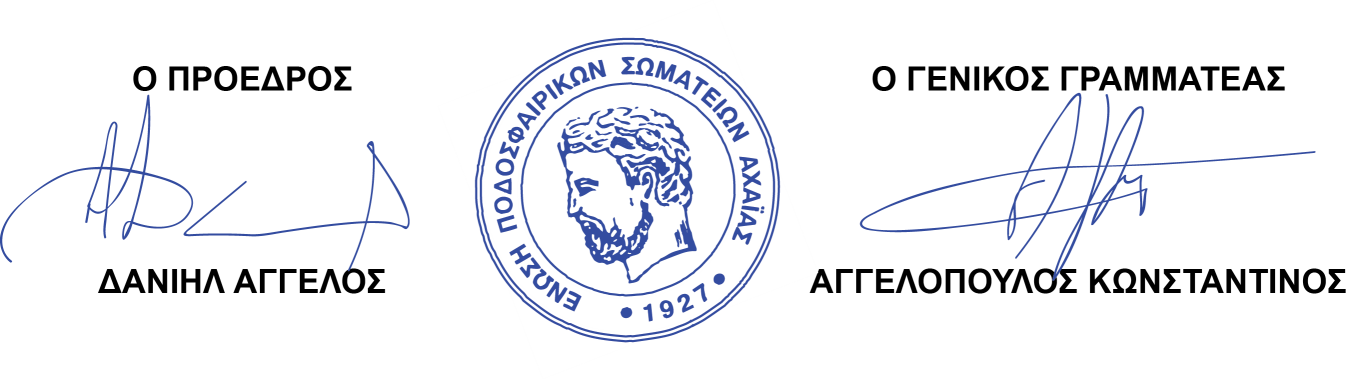 